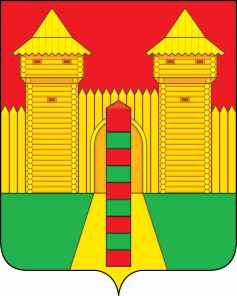 АДМИНИСТРАЦИЯ  МУНИЦИПАЛЬНОГО  ОБРАЗОВАНИЯ «ШУМЯЧСКИЙ   РАЙОН» СМОЛЕНСКОЙ  ОБЛАСТИПОСТАНОВЛЕНИЕот 07.11.2023г.  № 507          п. ШумячиВ соответствии с Земельным кодексом Российской Федерации от 25.10.2001 № 136-ФЗ, решением Шумячского районного Совета депутатов от 01.02.2002 № 7 «Об управлении и распоряжении земельными участками, находящимися в государственной собственности и расположенными на территории муниципального образования «Шумячский район»   Смоленской области», на  основании заявления Администрации Снегиревского сельского поселения Шумячского района Смоленской области  от 18.10.2023 г.  № 462. Администрация муниципального образования «Шумячский район» Смоленской областиП О С Т А Н О В Л Я Е Т:                 1. Предоставить в постоянное (бессрочное) пользование Администрации  Снегиревского сельского поселения Шумячского района Смоленской области, основной государственный регистрационный номер 1056700022642:- земельный участок из земель населенных пунктов с кадастровым номером 67:24:0500101:258, находящийся по адресу: Российская Федерация, Смоленская область, Шумячский р-н,  Снегиревское с/п, д. Балахоновка (далее – Участок), для  использования в целях –  земельные участки (территории) общего пользования, общей площадью 4530 кв.м.Ограничения использования или обременения Участка: отсутствуют.2. Администрации Снегиревского сельского поселения Шумячского района Смоленской области, основной государственный регистрационный номер 1056700023236, обеспечить государственную регистрацию права постоянного (бессрочного) пользования Участка. Глава  муниципального  образования «Шумячский район» Смоленской области                                                     А.Н. ВасильевО предоставлении в постоянное (бессрочное) пользование Администрации Снегиревского сельского поселения Шумячского района Смоленской области земельного участка, государственная собственность на который не разграничена